АРЗЁБИИ  ТАЪСИРИ  ИҚТИСОДИИ БАРНОМАИ ҶОРӢ НАМУДАНИ ОБЁРИИ ҚАТРАГӢ  ҲАНГОМИ  ИСТЕҲСОЛИ ҶУВОРИМАКА  ДАР САНОАТИ МАҲСУЛОТИ ШИРӢ БО МАБЛАҒГУЗОРИИ ҲУКУМАТИ ҶУМҲУРИИ МАКЕДОНИЯ   Ҳадафи умумӣ ва объектҳои тадқиқоти таъсири иқтисодӣ Тадқиқоти мазкур  ба ҳайси ҳуҷҷати барномавии калидӣ барои ҳукумати Ҷумҳурии Македония  ҳангоми сохтани барномаҳои самараноки мабалағгузории чорабиниҳо доир ба ворид намудани низоми обёрии қатрагӣ дар истеҳсоли ҷуворимака дар бахши маҳсулоти ширии хоҷагии деҳот аст  Тадқиқоти мазкур ба таври айёнӣ нишон медиҳад: (i) мушкилии асосиеро, ки ҳал мехоҳад(ii) моҳияти ҳали пешниҳодшуда, (iii) натиҷаҳо ва қимати эквиваленти афзалиятҳои иҷтимоии алоқаманд (дар тамоми занҷираи истеҳсолот ва фуруши маҳсулот, ки ба он афзоиши ҳаҷми истеҳсоли ҷуворӣ таъсир мерасонад) барои иқтисоди миллии Македония аз татбиқи барномаи кумаки молиявии пешниҳодшуда  Натиҷаҳо ва методологияи арзёбии таъсири иқтисодӣ Дар ин тадқиқот  афзалиятҳои иқтисодии мушаххас  барои тамоми занҷираи истеҳсол ва фуруши саноати ширӣ дар татбиқи барномаи мусоидати молиявии дақиқан сохторбандишуда баррасӣ ва арзёбӣ мешавад, ки аз ҷониби ҳукмати Македония ба  навъи хоҷагиҳои ширистеҳслкунандае равона шулааст, ки ба парвариши чорвои ширдеҳ ва  ба ҷуворимакапарвари машғуланд.   Барои арзёбии муносиби натиҷаҳои матлуб аз татбиқи барномаи пешниҳодшуда таҳлили мазкур мутобиқ бо равишҳои таҳлилии зер гузаронида мешавад:  Марҳилаи  1. Таҳлили   додаҳои омории миллӣ ва додаҳои хоҷагиҳои ширпарвар дар Македония (фермаҳои говҳо), ки мустақилона ҷуворимака парвариш мекунанд, бо иловаи ҳаҷми воридоти шир   (шири тағлизшудаи беқанд, шири бо дигар моддаҳо махлутшуда ва маҳсулоти тайёри ширӣ)  ва ҷуворимака. Дар рафти тадқиқот ҳаҷм, низом ва тақсимбандии методҳои истеҳсоли шир ва ҷуворимака /силос дар Македония муайян  карда шуд. Аз он ҷумла додаҳои ибтидоӣ дастрас шуданд ва объекти муносиб барои татбиқи барномаи санҷишии мусоидати молиявӣ муайян карда шуд. Марҳилаи  2. Ҳаҷм,  сохтор ва омилҳои асосии занҷираи истеҳсол ва фуруши саноати ширӣ дар Македония муайян шуданд Марҳилаи 3. Модели арзёбии таъсири иқтисодӣ барои ҳар як иштирокчии занҷираи истеҳсол ва фурушии маҳсулот, ки ба он афзоиши ҳаҷми  тавлиди ҷуворимака тъасир мерасанад, ба монади корхонаҳои асосии хоҷагии деҳот, ки ба истеҳсоли ҷуворӣ машғуланд, фермаҳои ширӣ, корхонаҳои коркарди шир ва истеҳсоли маводи ширие ,ки аз пешниҳоди маводи хоми шир вобастаанд, корхонаҳои таъминкунадаи яклухти масолеҳи ширӣ ва чаканфурушон, таҳия шуд Марҳилаи 4. Дар маҷмуъ манфиати иқтисодӣ барои иқтисоди миллӣ аз татбиқи ин  барномаи санҷишии мусоидати молиявӣ оид ба  татбиқи обёрии қатравӣ ҳангоми парвариши ҷуворимака дар Македония ва ҳамчунин истифодаи самараноки мабалғҳои буҷети давлатӣ дар амалӣ гардонидани  ин барнома ҳисоб карда шуд  Марҳилаи 5. Тавсияҳои сиёсии пешниҳодшуда  аз хулосаҳои таҳлили таъсири иқтисодӣ асос ёфтаанд  .Асосҳои  тадқиқоти макур бо қоидаи иқтисодии бунёдӣ барои ҳар як сиёсати молиявии давлатӣ алоқаманданд: ҳар як еврое, ки дар сармоягузории дилхоҳ барномаи давлатӣ аз буҷети миллӣ сарф шудааст, амалан ҳаҷми муайяни натиҷаи дилхоҳро мехарад.. дар мафҳуми васеътар ҳар як  евро манфиати иқтисодиеро мехарад, ки бояд аз сармояи аввал/ хароҷот ба маротиб зиёдтар бошад. Таъсири иқтисодии дар ин ҳуҷҷат тавсифшуда бо ин мантиқ мувофиқат менамояд Хулоса, ҳадафи ниҳоии тадқиқоти мазкур арзёбии шоистаи ҳаҷм ва ҳисоби арзиши пулии тамоми афзалиятҳоест, ки иқтисоди миллӣ дар муҳлати муайяни вақт аз тақдими маблағҳои буҷетӣ барои татбиқи барномаи ворид намудани обёрии қатравӣ дар  истеҳсоли ҷуворимака  дар Македония ба даст меоварад  (Drip Irrigation for Corn Production, DICP) в Македонии.Вазъи мавҷудаи обёрӣ ва парвариши ҷуворимака дар Македония Бо такя бар низоми истифода аз замин, дар ҳоли таъмини низоми обёрии муносиб Македония дорои зарфияти бисёре барои истеҳсоли маводи боарзиши кишоварзист. Талабот ба  обёрии заминҳо баланд  аст  ва ин соҳаи кишоварзиро аз бузургатарин истеъмолкунандагони  об миёни соҳаҳои саноатии Македония  мегардонад .   Македония тақриба  170 000 гектар замини киштбоб бо низомҳои гуногуни обёрӣ дорад, вале ин заминҳо дар ҳоли ногувор қарор доранд-заминҳои корами партофташудаанд ва ҷойигиршавии хатҳои лулуаи об ва каналҳо  ба ҳаҷму андозаи хоҷагиҳои фермерӣ мувофиқат намекунанд Вобаста  ба ин, сарфи назар аз мавҷудияти зарфият дар истеҳсоли  маводи кишоварзии Македония,  дар сиёсатҳои ояндаи кишоварзии давлатӣ, бояд чорабиниҳо дар ду самти  муҳим ва бо ҳам алоқаманд ба назар гирифта шаванд: (1) азнавсозӣ ва такмили инфрасохтори обёрии мавҷуда, (2) барномаҳои давлатии рушди устувор ва  равишҳои обёрии таҷрибашуда. Дар тадқиқоти мазкур барномаҳои давлатӣ оид ба парвариши ҷуворимака дар Македония ва ҳамчунин асари мусбат аз ворид намудани ҳалли пешниҳодшуда барои тамомоми занҷираи истеҳсол ва фуруши шир ва маҳсулоти ширӣ баррасӣ мегардад .Дар тули 5 соли охир (2008 - 2012 )  майдони кишти ҷуворимака дар Македония ба ҳисоби  миёна  30 000 гектарро ташкил намуда,  танҳо 70 %  талаботи кишварро таъмин менамуд ;  62 000 тонна  ҷуворимакаи намерасидаро кишвар ворид менамуд . Нақши боризе , ки  импорт дар таъмини солонаи истеъмоли  миллиӣ ҷуворимака дорад,, ба таъсири иқтисодии имконпазире ишорат мекунад, ки метавонад боиси афзоиши ҳаҷми истеҳсоли худии ҷуворимака дар бозори дохилӣ гардад. Гузашта аз ин, вобаста ба ҳосилнокии  пасти ибтидоӣ, ки аз як гектар 4,3 тоннаро ташкил медод, Македония дар истеҳсолоти маводи кишоварзӣ чи миёни кишварҳои нимҷазираи Балкан ва чи миёни кишварҳои аврупоӣ яке аз ҷойҳои охиринро ишғол менамояд 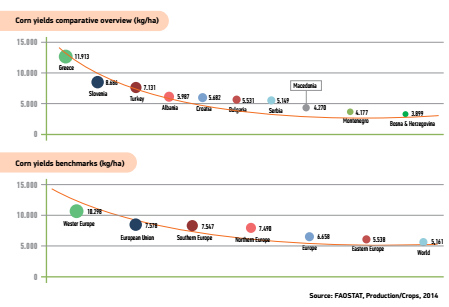 Ҳали пешниҳодшуда: ҷорӣ намудани обёрии қатрагӣ барои баланд бардоштини ҳосили ҷуворимака Барои дар амал санҷидани технологияҳои нав  ва таҷрибаҳои  муносиби кишоварзӣ, ба монади шаклҳои нави обёрӣ ва ғизодеҳӣ ба замин, барномаҳои озмоишӣ сохта шуданд. Барномҳои    мазкур имконияти хеле зиёд намудани ҳосилнокӣ ва мутобиқан, соҳиби асари мусбат шудан дар сатҳи макро ва микриқтисодиро   аз ҳисоби афзоши ҳосили ҷуворимака, бевосита иваз намуди воридоти хоричии ҷуворимака ва  ҳаҷми шири  тағлизшуда бо таъмини ҳамзамони рушди  истеҳсол ва фуруши саноати шири Македония,нишон дод То замони татбиқ шудани барномаи озмоишии мазкур дар Македония амалан ҳеҷ огоҳие аз истифодаи  обёрии қатрагӣ дар парвариши ҷуворимака набуд ва дар оғоз чи хоҷагиҳои инфиродии фермерӣ ва чи корхонаҳои бузурги кишоварзӣ  ва корхонаҳои саноати хурокворӣ ба технология мазкур ба чашми  нобоварӣ менигаристанд.  Аммо натиҷаҳои ҷорӣ намудани обёрии қатравӣ дар ҳақиқат ҳайратоваранд. Дар соли аввал  (2012 ) ҳосилнокии миёнаи мазрааҳои ба барномаи озмоишӣ ҷалбшуда  11,4 тонна аз як гектарро ташкил намуд. Дар қиёс бо ҳосилнокии миёнаи ҷуворимака дар Македония ки 4,3 тона аз як гектар буд, ҳосилноки баъди ҷорӣ намудани низоми қатраги   2,65  маротиба  афзуд   Афзоиши ҳосилнокии ба даст омада аз як гектар метавонад вобаста ба ҳолати аввали шароитҳои кишоварзӣ ва усулҳо агротехникӣ  тафовутҳо дошта бошанд. Ҳар қадар ки ҳосилнокии ибтидоӣ  паст  бошад, ҳамон қадар тавофут баъди боло бурдани ҳосилнокӣ назаррастар аст.  Аз натиҷаи ҷорӣ намудани барномаи озмоишӣ дар мавсими солҳоли 2013-14 дар ду ноҳияи (Пологе ва Палагония)мухталифи  Македония  метавон хулоса кард, ки хоҷагиҳои фермерие,ки   аз низоми обёрии қатравӣ истифода мебаранд , метавонад дар  тули 7 соли оянда ҳосилнокиро ба ҳисоби миёнаро то 13 тона  аз як гектар  бирасонанд .Илова бар ин, дар қиёс бо обёри анаъанавӣ, маҷмуи  сарфи об бо системаи обёрии қатравӣ ба ҳисоби миёна 30% камтар аст. Асоси бартарияти муқоисавии обёрии қатравӣ маҳз аз ҳамин иборат аст, зеро ин техникаи обёрӣ- истифодаи самараноки сарватҳои обӣ ва кам намудаи хароҷоти капиталиро  дар сохтмони сохторҳои дохилии иловагӣ таъмин менамояд  Бо назардошти афзоиши ҳосилнокӣ дар рафти барномаи озмоишӣ ва зарфияти низоми обёрии қатравии мазкур, дар боби оянда вазъи асосии таъсирии иқтисодӣ барои тамоми занҷираи истеҳсолот ва фуруш дар ҳоли дастгирии давлатии барномаи ҷорӣ намудани обёрии қатравӣ баён ёфтааст, ки бомуваффақият ҳангоми истеҳсоли ҷуворӣ дар Македония нишон дода шудАрзёбии таъсири иқтисодии баромаи ҷорӣ намудани обёрии қатравӣ дар парвариши ҷуворимака Модели пешниҳодшудаи хароҷот ва даромад дар асоси модели занҷираи маҳсулоти ширии Македония аст, ки дар ибтидо он  аз  (i) хоҷагиҳои ҷуворимакапарвар ё хоҷагиҳои истеҳсоли шир ки ҷуворӣ ва хуришҳоро ба сифати маводи ғизоии хом тавлид мекунанд, сипас  (ii) корхонаҳои коркарди шир, ки бевосита шири хомро харидорӣ мекунад ва дар охир (iii)  зерзанҷираи тиҷоратӣ, ки аз таъминкунадагони яклухти маҳсулот ва корхонаҳои фуруш, ки маҳсулотро ба харидор мерасонад, иборат аст Расми 1. Модели содашудаи занҷираи истеҳсол ва фуруши саноати шир дар Македония :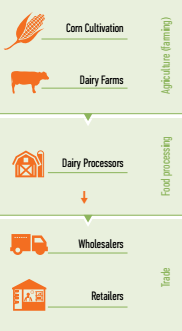 Дар маркази ин занҷира корхонаҳои коркарди шир меистанд. Онҳо харидорони бевоситаи ашёи хом   ё шири постернашудаанд ва ҳамчунин таъмин унандаи бевосита барои корхонаҳои тиҷоратӣ, ки шомили занҷираи ишорашудаи истеҳсол ва фурушанд. Ҳамин тавр рушди онҳо мустақиман аз руи рушди истеҳсоли шири хоми хоҷагиҳои фермерӣ муайян карда мешавад . Ҳайратовар  нест, ки шаклҳои ититиҳодияҳои стратегии гуногун миёни заводҳои шир ва  хоҷагиҳои  кишоварзӣ вуҷуд доранд. Дар байни аксар хоҷагиҳои истеҳсолкунандаи шир, хусусан хоҷагиҳои фоидаовар, таҷрибаи парвариш ва силоси худӣ ба сифати ашёи ғизоии асосӣ вуҷуд дорад .Заводҳо шири нопостершударо коркард намуда, навъҳои маҳсулоти ширии гуногун барои истеъмолкунандаи ниҳоӣ истеҳсол менамоянд, ки баъдан тавассути зерзанҷираҳои тиҷоратӣ ба онҳо расонда мешавад, ки ба  ҳайаташон корхонаҳои фуруши яклухт ва чакана шомиланд Афзоиши нарх дар ҳар як марҳилаи навбатии занҷираи истеҳсол ва фуруши маҳсулот рух медиҳад. Сарфи назар  аз он ки дар бисёр ҳолатҳо  арзиши марҳилаҳо метавонад  аз дигар ҳисоб пушонда шаванд ё вазифаҳои гуногун аз  ҷониби ҳамон як иштирокчии занҷира  иҷро шавад, консепсияи афзоиши нарх тағйир намеёбад .Омили калидии рушд барои тамоми занҷираи истеҳсол ва фуруши маҳсулоти ширӣ ҳосилнокӣ дар истеҳсоли ҷуворимака аст, ки мустақиман аз ҳосили миёна барои як гектари заминҳои кишоварзӣ вобастагӣ дорад  Аксар хоҷагиҳои фермерии ширистеҳсолкунандаи  миёна ва бузург барои чорво бо қувваи худашон хошок ё ғизо омода мекунад, махсусан ҷуворимака ва силосро, зеро маҳз ҳамин фоидаоварии истеҳсолоти кишоварзиро таъмин менамояд. Хуллас, ҳаҷми истеҳсолӣ ва рушди хоҷагиҳои  фермерӣ мустақиман  аз мавҷудияти хошоки ғизоӣ ё бо ибораи дигар аз ҳосилнокӣ дар парвариши ҷуворимака дар заминҳои кишоварзии мавҷуда вобаста аст.   Бо такя бо назардошти натиҷаҳои назаррас ва зарфият дар афзоиши ҳосилнокии ҷуворимака ҳангоми  ҷорӣ намудани обёрии қатравӣ  (тибқи баҳогузории воқеӣ то 13 тонна аз гектар),  модели иқтисодии хароҷот ва даромад имкони ҳисоб кардани болоравии нархро дар ҳар як марҳилаи изофашавандаи занҷираи истеҳсол ва фуруш медиҳад.   Мантиқеро, ки дар  асоси ин модел аст,  ба таври схемавӣ метавон чунин тавсиф кард. : Ҳар қадар ки ҳосилнокии ҷуворӣ дар хоҷагиҳои ҷуворимакпарвар ё хоҷагиҳои ширистеҳсолкунандае, ки мустақилона ҷуворимака истеҳсол мекунанд, баланд бошад, ҳамон қадар ҳаҷми истеҳсолот ва даромаднокии муносиб бештар аст (арзиши иловашуда); Ҳар қадар ки ҳаҷми истеҳсол ё сода гуем ,ҳаҷми шири хоми фермаҳои ширӣ истеҳсолнамуда бо шарофати мавҷудияти ҳаҷми бузурги хошок зиёд бошад, ҳамон қадар ҳаҷми маҳсулоти ширӣ, ҳаҷми истеҳсол ва даромад(арзши изофашуда)-и заводҳои шир меафзояд  ;Ҳар қадар ки ҳаҷми истеҳсол дар заводҳои шир зиёд бошад, ҳамон қадар ҳаҷми маҳсулоти фурухташуда, мутаносибан, ҳаҷми ниҳоии даромади корхонаҳои тиҷоратӣ, ки аз изофаи тиҷоратӣ  дар  раванди таъмини аҳолӣ гирифтаанд,  бештар аст Аз татбиқи барномаи обёрии қатравӣ дар радифи табдили ҷуворимакаи воридотӣ, беҳтарсозии таъминот бо кор ва кам кардани хароҷоти капиталӣ дар шакли истифодаи босамари низоми обёрии қатравӣ, боз як қатор таъсироти иқтисодии зоҳирии мусбат вуҷуд дорад. Дар навбати авал дар модели таҳлили таъсири иқтисодӣ арзиши  изофа барои иқтисодиёт баҳогузорӣ мешавад, ки обёрии қатравӣ онро, бо ангезаи афзоиши ҳосилнокии заминҳои кишт ҳангоми парвариши ҷуворимака, ғалла ва силос ва фоидаи мутаносиб барои хоҷагиҳои фермерӣ,(тибқи ҳисоби арзиш/гектар) таъмин мекунад. Минбаъд, асари бадастомада бо ворид намудани гектари бештари заминҳо такрористеҳсол мешаванд, ки мабалагузории эҳтимолии барномаҳои давлатиро фаро мегиранд Ҳамчунин барои категорияи хоҷагиҳои махлут, ки ҳам шир ва ҳам хошок таҳия мекунанд, барои ҳосил намудани тасаввурот оид ба он,ки таъсир аз обёри қатравӣ барои моделҳои ҳамгирои  амудии хоҷагиҳои фермерӣ чи тавр  аст,яъне (a) афзоиши ҳосилнокии ҷуворимака ва ҳаҷми истеҳсоли силоса, (b)сарфаи хароҷот бо шарофати истеҳсоли худии ҷуворӣ ва инчунин   (c)  афзоиши истеҳсоли шир ба шарофати маблағгузорӣ дар зиёд намудани саршумори чорво, ки барои парвариши он ҳаҷми афзояндаи хошок истифода мешавад, бо такя бо зиёдшавии доимии ҳосилнокӣ ҷуворимака ва силос аз ҳар як гектар,   таҳлили ҷудогона гузаронида шудРасми 2. Афзалиятҳое, ки бо ҳар як марҳилаи занҷираи истеҳсол ва фуруши маҳсулоти ширӣ дар Македония алоқаманд ҳастанд :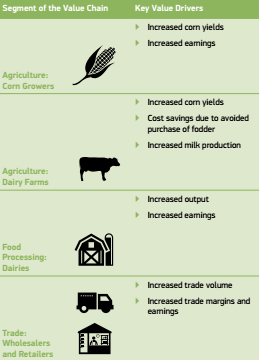 Ҳисоби натиҷаҳои сармоягузории маблағҳо аз буҷети давлатӣ Дар бахши навбатӣ натиҷаҳои мабалағгузории буҷетӣ дар ҳаҷми умумии  17,5 млн евро,ки барои  7 сол тақсим шудаааст, ба хотири кумаки хоҷагиҳои фермерии ҷуворимакпарвар дар масоҳати умумии   7 000 гектар замин бо истифодаи обёрии қатравӣ, баён шудааст Натиҷаҳои дар Расми 3 пешниҳодшуда дар асоси ҳисобу китоби муфассали(ки инҷо оварда нашудаанд) манфиатҳое, ки бо ҳар марҳилаи занҷираи истеҳсол ва фуруш ва ё занҷираи сохтани аризиши иловагӣ дар бахши истеҳсоли шир дар Македония алоқаманданд, анҷом дода шудаанд, минҷумла :Афзоиши ҳосилнокии ҷуворимака боиси камшаваи хароҷот дар таҳияи хошок барои чорвои шохдори калон мешавад, ки дар навбати худ боиси фоидонокии хоҷагиҳо мешавад ва қисме  маблағҳоро  барои харидани чорвои иловагӣ ва зиёдшавии саршумор имконпазир мегардонадХароҷотеро, ки барои хариди хошок пешбинӣ шудааст сарфа мекунад(зеро бисёр хоҷагиҳо қаблан ба ҷуворимакапарварӣ ба сабаби ҳосилнокии пасти заминҳояшон машғул набуданд ва  ба хариди он афзалият медоданд Заводҳои шире, ки ба сабаби нарасидани шир қаблан аз хоҷагиҳои фермерӣ, бо  иқтидори паст кор мекарданд, акнун метавонанд тақрибан бо тамоми иқтидори пуррашон фаъолият кунанд, ки ин дар навбати худ боиси пастшавии хароҷоти истеҳсолӣ дар як ки литр шир ва як килограм масолеҳи ширӣ ва боиси афзоиши фоиданокии заводҳои маҳаллии коркарди шир мегардад. Зиёдшавии истеҳсолот зиёдшави ба кор машғул будани аҳолиро кафолат медиҳад.  Афзоиши гардиши мол дар корхонаҳои фуруши яклухт ва ҳам чаканафурушӣ Фоидаи софи умумӣ, (≈ 101,2 млн евро),  ки дар расми поёи нишон дода шудааст, ҳамчун қимати тамоми маҷмуи фоидаҳо барои  давраи 7 сола аст  (≈ 118,7 млн евро),  ки аз он сармоягузории ибтидои (17,5 млн евро) тарҳ карда шудааст.. Ин зарфияти пурраи қобилияти харидории иқтисодиро дар  таносуби 7,3 евро дар ҳар  1 евро, нишон медиҳад, ки дар барномаи обёрии қатравӣ, бо татбиқи ҳаҷми комили он (дар майдони 76 000 га) дар тули  7сол сармоягузорӣ шуд. Ин дастоварди ҷолиби иқтисодӣ ва истифодаи беҳамтоии сарчашмаҳои иқтисодиёти миллӣ аст. 